Рабочая программа 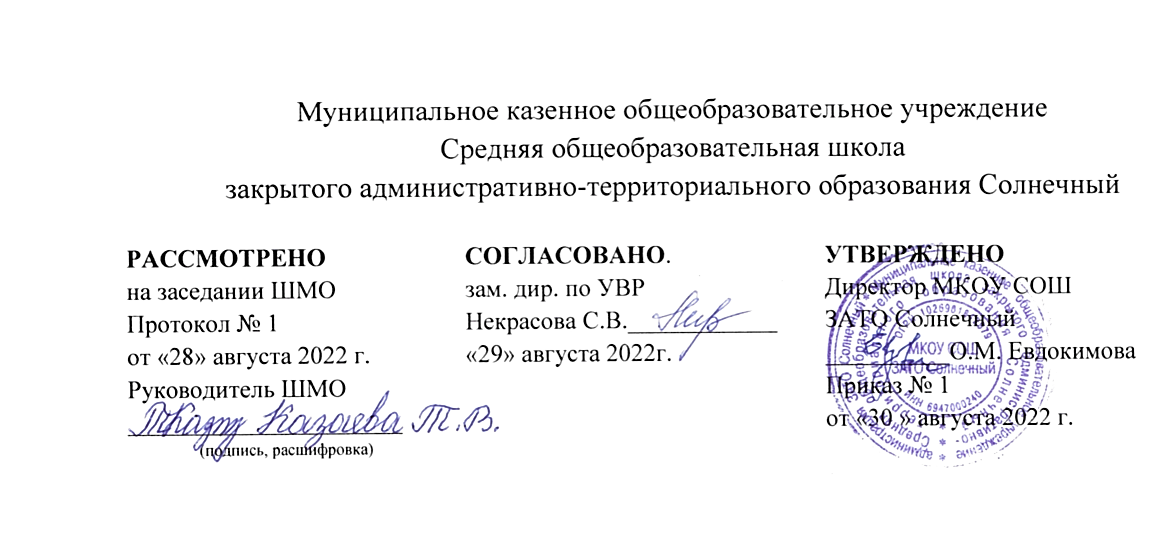 по предметуВторой иностранный язык (немецкий)__________________________________на 2022-2023 учебный годПрограмма разработана на основе Авторской программы М. Аверина, Ф. Джин(указать примерную или авторскую программу/программы, год издания при наличии)базовый уровень для 8 класса                       (базовый, профильный)__________________2022-2023____________________(срок реализации)Количество часов  по программе __34___Количество часов в неделю __1___Составитель: _Наследникова А. А.(Ф.И.О. учителя)______учитель____________________________________    (занимаемая должность)              первой категории(квалификационная категория)                                                          п. Солнечный Тверской области                                                                                 2022Раздел 1. ПЛАНИРУЕМЫЕ РЕЗУЛЬТАТЫ ОСВОЕНИЯ УЧЕБНОГО ПРЕДМЕТАДанная программа обеспечивает формирование личностных, метапредметных  и предметных результатов.ЛИЧНОСТНЫЕ РЕЗУЛЬТАТЫЛичностные результаты освоения основной образовательной программы основного общего образования должны отражать:1) воспитание российской гражданской идентичности: патриотизма, уважения к Отечеству, прошлое и настоящее многонационального народа России; осознание своей этнической принадлежности, знание истории, языка, культуры своего народа, своего края, основ культурного наследия народов России и человечества; усвоение гуманистических, демократических и традиционных ценностей многонационального российского общества; воспитание чувства ответственности и долга перед Родиной;2) формирование ответственного отношения к учению, готовности и способности обучающихся к саморазвитию и самообразованию на основе мотивации к обучению и познанию, осознанному выбору и построению дальнейшей индивидуальной траектории образования на базе ориентировки в мире профессий и профессиональных предпочтений, с учетом устойчивых познавательных интересов, а также на основе формирования уважительного отношения к труду, развития опыта участия в социально значимом труде;3) формирование целостного мировоззрения, соответствующего современному уровню развития науки и общественной практики, учитывающего социальное, культурное, языковое, духовное многообразие современного мира;4) формирование осознанного, уважительного и доброжелательного отношения к другому человеку, его мнению, мировоззрению, культуре, языку, вере, гражданской позиции, к истории, культуре, религии, традициям, языкам, ценностям народов России и народов мира; готовности и способности вести диалог с другими людьми и достигать в нем взаимопонимания;5) освоение социальных норм, правил поведения, ролей и форм социальной жизни в группах и сообществах, включая взрослые и социальные сообщества; участие в школьном самоуправлении и общественной жизни в пределах возрастных компетенций с учетом региональных, этнокультурных, социальных и экономических особенностей;6) развитие морального сознания и компетентности в решении моральных проблем на основе личностного выбора, формирование нравственных чувств и нравственного поведения, осознанного и ответственного отношения к собственным поступкам;7) формирование коммуникативной компетентности в общении и сотрудничестве со сверстниками, детьми старшего и младшего возраста, взрослыми в процессе образовательной, общественно полезной, учебно-исследовательской, творческой и других видов деятельности;8) формирование ценности здорового и безопасного образа жизни; усвоение правил индивидуального и коллективного безопасного поведения в чрезвычайных ситуациях, угрожающих жизни и здоровью людей, правил поведения на транспорте и на дорогах;9) формирование основ экологической культуры, соответствующей современному уровню экологического мышления, развитие опыта экологически ориентированной рефлексивно-оценочной и практической деятельности в жизненных ситуациях;10) осознание значения семьи в жизни человека и общества, принятие ценности семейной жизни, уважительное и заботливое отношение к членам своей семьи;11) развитие эстетического сознания через освоение художественного наследия народов России и мира, творческой деятельности эстетического характера.Личностные результаты освоения адаптированной образовательной программы основного общего образования должны отражать:1) для глухих, слабослышащих, позднооглохших обучающихся:способность к социальной адаптации и интеграции в обществе, в том числе при реализации возможностей коммуникации на основе словесной речи (включая устную коммуникацию), а также, при желании, коммуникации на основе жестовой речи с лицами, имеющими нарушения слуха;2) для обучающихся с нарушениями опорно-двигательного аппарата:владение навыками пространственной и социально-бытовой ориентировки;умение самостоятельно и безопасно передвигаться в знакомом и незнакомом пространстве с использованием специального оборудования;способность к осмыслению и дифференциации картины мира, ее временно-пространственной организации;способность к осмыслению социального окружения, своего места в нем, принятие соответствующих возрасту ценностей и социальных ролей;3) для обучающихся с расстройствами аутистического спектра:формирование умения следовать отработанной системе правил поведения и взаимодействия в привычных бытовых, учебных и социальных ситуациях, удерживать границы взаимодействия;знание своих предпочтений (ограничений) в бытовой сфере и сфере интересов.МЕТАПРЕДМЕТНЫЕ РЕЗУЛЬТАТЫМетапредметные результаты освоения основной образовательной программы основного общего образования должны отражать:1) умение самостоятельно определять цели своего обучения, ставить и формулировать для себя новые задачи в учебе и познавательной деятельности, развивать мотивы и интересы своей познавательной деятельности;2) умение самостоятельно планировать пути достижения целей, в том числе альтернативные, осознанно выбирать наиболее эффективные способы решения учебных и познавательных задач;3) умение соотносить свои действия с планируемыми результатами, осуществлять контроль своей деятельности в процессе достижения результата, определять способы действий в рамках предложенных условий и требований, корректировать свои действия в соответствии с изменяющейся ситуацией;4) умение оценивать правильность выполнения учебной задачи, собственные возможности ее решения;5) владение основами самоконтроля, самооценки, принятия решений и осуществления осознанного выбора в учебной и познавательной деятельности;6) умение определять понятия, создавать обобщения, устанавливать аналогии, классифицировать, самостоятельно выбирать основания и критерии для классификации, устанавливать причинно-следственные связи, строить логическое рассуждение, умозаключение (индуктивное, дедуктивное и по аналогии) и делать выводы;7) умение создавать, применять и преобразовывать знаки и символы, модели и схемы для решения учебных и познавательных задач;8) смысловое чтение;9) умение организовывать учебное сотрудничество и совместную деятельность с учителем и сверстниками; работать индивидуально и в группе: находить общее решение и разрешать конфликты на основе согласования позиций и учета интересов; формулировать, аргументировать и отстаивать свое мнение;10) умение осознанно использовать речевые средства в соответствии с задачей коммуникации для выражения своих чувств, мыслей и потребностей; планирования и регуляции своей деятельности; владение устной и письменной речью, монологической контекстной речью;11) формирование и развитие компетентности в области использования информационно-коммуникационных технологий (далее ИКТ- компетенции); развитие мотивации к овладению культурой активного пользования словарями и другими поисковыми системами;12) формирование и развитие экологического мышления, умение применять его в познавательной, коммуникативной, социальной практике и профессиональной ориентации.Метапредметные результаты освоения адаптированной образовательной программы основного общего образования должны отражать:1) для глухих, слабослышащих, позднооглохших обучающихся:владение навыками определения и исправления специфических ошибок (аграмматизмов) в письменной и устной речи;2) для обучающихся с расстройствами аутистического спектра:формирование способности планировать, контролировать и оценивать собственные учебные действия в соответствии с поставленной задачей и условиями ее реализации при сопровождающей помощи педагогического работника и организующей помощи тьютора;формирование умения определять наиболее эффективные способы достижения результата при сопровождающей помощи педагогического работника и организующей помощи тьютора;формирование умения выполнять действия по заданному алгоритму или образцу при сопровождающей помощи педагогического работника и организующей помощи тьютора;формирование умения оценивать результат своей деятельности в соответствии с заданными эталонами при организующей помощи тьютора;формирование умения адекватно реагировать в стандартной ситуации на успех и неудачу, конструктивно действовать даже в ситуациях неуспеха при организующей помощи тьютора;развитие способности самостоятельно обратиться к педагогическому работнику (педагогу-психологу, социальному педагогу) в случае личных затруднений в решении какого-либо вопроса;формирование умения активного использования знаково-символических средств для представления информации об изучаемых объектах и процессах, различных схем решения учебных и практических задач при организующей помощи педагога-психолога и тьютора;развитие способности самостоятельно действовать в соответствии с заданными эталонами при поиске информации в различных источниках, критически оценивать и интерпретировать получаемую информацию из различных источников.ПРЕДМЕТНЫЕ РЕЗУЛЬТАТЫ Изучение предметной области "Иностранные языки" должно обеспечить:приобщение к культурному наследию стран изучаемого иностранного языка, воспитание ценностного отношения к иностранному языку как инструменту познания и достижения взаимопонимания между людьми и народами;осознание тесной связи между овладением иностранными языками и личностным, социальным и профессиональным ростом;формирование коммуникативной иноязычной компетенции (говорение, аудирование, чтение и письмо), необходимой для успешной социализации и самореализации;обогащение активного и потенциального словарного запаса, развитие у обучающихся культуры владения иностранным языком в соответствии с требованиями к нормам устной и письменной речи, правилами речевого этикета.Предметные результаты изучения предметной области "Иностранные языки" должны отражать:1) формирование дружелюбного и толерантного отношения к ценностям иных культур, оптимизма и выраженной личностной позиции в восприятии мира, в развитии национального самосознания на основе знакомства с жизнью своих сверстников в других странах, с образцами зарубежной литературы разных жанров, с учетом достигнутого обучающимися уровня иноязычной компетентности;2) формирование и совершенствование иноязычной коммуникативной компетенции; расширение и систематизацию знаний о языке, расширение лингвистического кругозора и лексического запаса, дальнейшее овладение общей речевой культурой;3) достижение допорогового уровня иноязычной коммуникативной компетенции;4) создание основы для формирования интереса к совершенствованию достигнутого уровня владения изучаемым иностранным языком, в том числе на основе самонаблюдения и самооценки, к изучению второго/третьего иностранного языка, к использованию иностранного языка как средства получения информации, позволяющего расширять свои знания в других предметных областях.Коммуникативная компетенцияГоворение. Диалогическая речьВыпускник научится вести комбинированный диалог в стандартных ситуациях неофициального общения, соблюдая нормы речевого этикета, принятые в стране изучаемого языка.Выпускник получит возможность научиться брать и давать интервью.Говорение. Монологическая речьВыпускник научится:рассказывать о себе, своих друзьях, своих домашних питомцах, своих увлечениях, школе с опорой на зрительную наглядность и/или вербальные опоры (ключевые слова, план, вопросы);передавать основное содержание прочитанного текста с опорой на текст/ключевые слова/план/вопросы.Выпускник получит возможность научиться:делать сообщение на заданную тему на основе прочитанного;кратко излагать результаты выполненной проектной работы.АудированиеВыпускник научится:воспринимать на слух речь учителя и одноклассников при непосредственном общении и вербально/невербально реагировать на услышанное;воспринимать на слух в аудиозаписи основное содержание текстов, построенных на изученном языковом материале.Выпускник получит возможность научиться:воспринимать на слух в аудиозаписи текст, построенный на изученном языковом материале, и полностью понимать содержащуюся в нём информацию;использовать контекстуальную и языковую догадку при восприятии на слух текстов, содержащих некоторые незнакомые слова.ЧтениеВыпускник научится:читать вслух тексты, построенные на изученном языковом материале, соблюдая правила чтения и соответствующую интонацию;читать про себя и понимать основное содержание текстов, включающих как изученный языковой материал, так и отдельные новые слова; находить в тексте нужную информацию;Выпускник получит возможность научиться:догадываться о значении незнакомых слов по контексту;не обращать внимания на незнакомые слова, не мешающие понять основное содержание текста.Письменная речьВыпускник научится:владеть техникой письма;правильно оформлять конверт;писать поздравления, письма (объем: 30-40 слов, включая адрес);заполнять несложные анкеты (указывать имя, фамилию. пол, гражданство, адрес);Выпускник получит возможность научиться:писать небольшие сочинения на заданную тему;составлять рассказ в письменной форме.Языковая компетенция (владение языковыми средствами)Фонетическая сторона речиВыпускник научится:адекватно произносить и различать на слух все звуки немецкого языка; соблюдать нормы произношения звуков;соблюдать правильное ударение в изолированных словах и фразах;соблюдать особенности интонации основных типов предложений;корректно произносить предложения с точки зрения их ритмико-интонационных особенностей.Выпускник получит возможность научиться: выражать модальные значения, чувства и эмоции с помощью интонации.Лексическая сторона речиВыпускник научится:распознавать и употреблять в речи изученные лексические единицы (слова, словосочетания, оценочную лексику, речевые клише), соблюдая лексические нормы;оперировать в процессе общения активной лексикой в соответствии с коммуникативной задачей.Выпускник получит возможность научиться:опираться на языковую догадку при восприятии интернациональных и сложных слов в процессе чтения и аудирования.Грамматическая сторона речиВыпускник научится:оперировать в процессе устного и письменного общения основными синтаксическими конструкциями и морфологическими формами немецкого языка в соответствии с коммуникативной задачей в коммуникативно-значимом контексте;распознавать и употреблять в речи:- основные коммуникативные типы предложений, общий и специальный вопросы, утвердительные и отрицательные предложения;- имена существительные с неопределённым и определённым артиклем;- имена существительные в единственном и во множественном числе; - глаголы в Präsens; - личные и притяжательные местоимения; - количественные числительные; - предлоги.Выпускник получит возможность научиться:распознавать и употреблять в речи сложносочинённые и сложноподчиненные предложения с различными союзами;использовать в речи безличные предложения;узнавать в тексте и на слух, употреблять в речи в пределах тематики изученного материала.Социокультурная осведомлённостьВыпускник научится:знать страны изучаемого языка;знать некоторые литературные произведения немецкоязычных стран, их авторов, написанных на изучаемом языке;соблюдать элементарные нормы речевого и неречевого поведения, принятые в стране изучаемого языка, в учебно-речевых ситуациях.Выпускник получит возможность научиться:рассказывать о странах изучаемого языка по-немецки;рассказывать о достопримечательностях стран изучаемого языка;воспроизводить наизусть стихи, песни на немецком языке;Раздел 2. СОДЕРЖАНИЕ УЧЕБНОГО ПРЕДМЕТАПредметное содержание речи1. Межличностные взаимоотношения в семье, со сверстниками. Внешность и черты характера человека.2. Школьное образование, школьная жизнь, изучаемые предметы и отношение к ним. Переписка с зарубежными сверстниками. Каникулы в различное время года.3. Природа. Проблемы экологии. Защита окружающей среды. Климат, погода.4. Здоровый образ жизни: режим труда и отдыха, спорт, питание.Виды речевой деятельности/Коммуникативные уменияГоворение1. Диалогическая речьУмение вести - диалоги этикетного характера, - диалог-расспрос,- диалог-побуждение к действию, - диалог-обмен мнениями. Объём диалога от 3 реплик.2. Монологическая речьУмение строить связные высказывания о фактах и событиях с опорой и без опоры на прочитанный или услышанный текст, заданную вербальную ситуацию или зрительную наглядность.Объём монологического высказывания от 7-10 фраз.АудированиеУмение:воспринимать на слух и полностью понимать речь учителя, одноклассников; воспринимать на слух и понимать основное содержание несложных аутентичных аудио-и видеотекстов, относящихся к разным коммуникативным типам речи (сообщение/рассказ/интервью);воспринимать на слух и выборочно понимать с опорой на языковую догадку, контекст краткие несложные аутентичные прагматические аудио-и видеотексты, выделяя значимую/нужную/ необходимую информацию.Жанры текстов: прагматические, публицистические.Типы текстов: сообщение, рассказ, диалог-интервью и др.Содержание текстов должно соответствовать возрастным особенностям и интересам учащихся и иметь образовательную и воспитательную ценность.ЧтениеУмение:читать аутентичные тексты разных жанров и стилей преимущественно с пониманием основного содержания;читать несложные аутентичные тексты разных жанров и стилей с полным и точным пониманием и с использованием различных приемов смысловой переработки текста (языковой догадки, выборочного перевода), а также справочных материалов; читать аутентичные тексты с выборочным пониманием значимой/нужной/интересующей информации.Жанры текстов: научно-популярные, публицистические, художественные, прагматические.Типы текстов: статья, интервью, рассказ, объявление, рецепт, меню, проспект, реклама, песня и др.Содержание текстов должно соответствовать возрастным особенностям и интересам учащихся, иметь образовательную и воспитательную ценность, воздействовать на эмоциональную сферу школьников.Независимо от вида чтения возможно использование двуязычного словаря.Письменная речьУмение:заполнять несложные анкеты в форме, принятой в странах изучаемого языка (указывать имя, фамилию, пол, гражданство, адрес);писать короткие поздравления, выражать пожелания (объемом 30-40 слов, включая адрес);делать выписки из текста для их дальнейшего использования в собственных высказываниях.Языковая компетенция (владение языковыми средствами)ОрфографияПравила чтения и написания слов, отобранных для данного этапа обучения, и навыки их применения в рамках изучаемого лексико-грамматического материала.Фонетическая сторона речиНавыки адекватного произношения и различения на слух всех звуков иностранного языка. Соблюдение правильного ударения и интонации в словах и фразах; ритмико-интонационные навыки произношения различных типов предложений.Лексическая сторона речиРаспознавание и употребление в речи основных значений изученных лексических единиц (слов, словосочетаний, реплик-клише речевого этикета).Знание основных способов словообразования (аффиксации, словосложения, конверсии).Понимание и использование явлений многозначности слов иностранного языка, синонимии, антонимии и лексической сочетаемости;Грамматическая сторона речиРаспознавание и употребление в речи основных морфологических форм и синтаксических конструкций изучаемого иностранного языка; знание признаков изученных грамматических явлений (видовременных форм глаголов, артиклей, существительных, местоимений, числительных, предлогов).Знание основных различий систем иностранного и русского/родного языков.Социокультурная компетенцияЗнание национально-культурных особенностей речевого и неречевого поведения в своей стране и странах изучаемого языка; применение этих знаний в различных ситуациях формального и неформального межличностного и межкультурного общения.Распознавание и употребление в устной и письменной речи основных норм речевого этикета (реплик-клише, наиболее распространенной оценочной лексики), принятых в странах изучаемого языка;Знание употребительной фоновой лексики и реалий страны/стран изучаемого языка, некоторых распространенных образцов фольклора (скороговорки, поговорки, пословицы);Знакомство с образцами художественной, публицистической и научно-популярной литературы;Представление об особенностях образа жизни, быта, культуры стран изучаемого языка (всемирно известных достопримечательностях, выдающихся людях и их вкладе в мировую культуру);Представление о сходстве и различиях в традициях своей страны и стран изучаемого языка;Понимание роли владения иностранными языками в современном мире.Компенсаторная компетенцияУмение выходить из трудного положения в условиях дефицита языковых средств при получении и приеме информации за счет использования контекстуальной догадки, игнорирования языковых трудностей, переспроса, словарных замен, жестов, мимики.В познавательной сфере:умение сравнивать языковые явления родного и иностранного языков на уровне отдельных грамматических явлений, слов, словосочетаний, предложений;владение приемами работы с текстом: умение пользоваться определенной стратегией чтения/аудирования в зависимости от коммуникативной задачи (читать/слушать текст с разной глубиной понимания);умение действовать по образцу/аналогии при выполнении упражнений и составлении собственных высказываний в пределах тематики основной школы;готовность и умение осуществлять индивидуальную и совместную проектную работу;умение пользоваться справочным материалом (грамматическим и лингвострановедческим справочниками, двуязычным и толковым словарями, мультимедийными средствами);владение способами и приемами дальнейшего самостоятельного изучения иностранных языков.В ценностно-ориентационной сфере:представление о языке как средстве выражения чувств, эмоций, основе культуры мышления;достижение взаимопонимания в процессе устного и письменного общения с носителями иностранного языка, установления межличностных и межкультурных контактов в доступных пределах;представление о целостном полиязычном, поликультурном мире, осознание места и роли родного и иностранных языков в этом мире как средства общения, познания, самореализации и социальной адаптации;приобщение к ценностям мировой культуры как через источники информации на иностранном языке (в том числе мультимедийные), так и через непосредственное участие в школьных обменах, туристических поездках, молодежных форумах.В эстетической сфере:владение элементарными средствами выражения чувств и эмоций на иностранном языке;стремление к знакомству с образцами художественного творчества на иностранном языке и средствами иностранного языка;развитие чувства прекрасного в процессе обсуждения современных тенденций в живописи, музыке, литературе.В трудовой сфереУмение рационально планировать свой учебный труд и работать в соответствии с намеченным планом.В физической сфереСтремление вести здоровый образ жизни (режим труда и отдыха, питание, спорт, фитнес).Раздел 3. ТЕМАТИЧЕСКОЕ ПЛАНИРОВАНИЕСОДЕРЖАНИЕ УЧЕБНОГО ПРЕДМЕТАРаздел 3. Тематическое планирование.№ТемаКол-во часов1Межличностные взаимоотношения.(Глава 1. Знакомство/Kennenlernen)92Школьная жизнь.(Глава 2. Мой класс/MeineKlasse)93Природа.(Глава 3. Животные/Tiere)84Здоровый образ жизни.(Глава 4. Мой день в школе/Mein Schultag)8ИТОГО:34Раздел учебного предметаКоличество часовСодержание учебного предметаОсновные виды деятельности обучающихсяМЕЖЛИЧНОСТНЫЕ ВЗАИМООТНОШЕНИЯ9 ЧАСОВЛичные местоимения: ich, du, er, sie, es, wir, ihr, sie, Sie.Глаголы: heißen, wohnen, mögen, sein.Вопросы с вопросительным словом (wie, was, wo, woher) и ответы на них.Порядок слов интонация простого предложения.- Ведут этикетный диалог в ситуации бытового общения (приветствуют, прощаются, узнают, как дела, знакомятся, расспрашивают о возрасте).- Воспроизводят графически и каллиграфически корректно все буквы немецкого алфавита и основные буквосочетания.- Различают на слух и адекватно произносят все звуки немецкого языка.- Соблюдают правильное ударение в словах и фразах, интонацию в целом.- Употребляют глаголы heißen, wohnen, mögen, sein в утвердительных и вопросительных предложениях в первом, втором лице и вежливой форме.- Заполняют анкету.- Читают и пишут по образцу сообщения в чате.- Знакомятся с достопримечательностями и формулами приветствия немецкоязычных стран.ШКОЛЬНАЯ ЖИЗНЬ9 ЧАСОВГлаголы: kommen, heißen, mögen, sein.Определённый и неопределённый артикли: der, das, die, ein, eine.Притяжательные местоимения: mein, dein.Предлоги: in, aus.Числа; школьные принадлежности; названия некоторых школьных предметов.Ударение в предложении; интонация вопросительного предложения; словарное ударение.- Ведут диалог-расспрос (о том, какие школьные предметы нравятся, какие нет).- Рассказывают о своём друге/своей подруге.- Оперируют активной лексикой в процессе общения.-  Воспроизводят наизусть тексты рифмовок.-  Понимают на слух речь учителя, одноклассников и небольшие доступные тексты в аудиозаписи, построенные на изученном языковом материале: краткие диалоги, рифмовки, песни.- Вербально или невербально реагируют на услышанное.- Понимают на слух и произносят цифры и группы цифр.- Называют телефонные номера.- Произносят имена и фамилии по буквам.- Выразительно читают вслух небольшие тексты, построенные на изученном языковом материале.- Пишут небольшой рассказ о себе, своём друге/своей подруге с опорой на образец.- Соблюдают правильное ударение в словах и фразах, интонацию в целом.- Употребляют спряжение известных глаголов в утвердительных и вопросительных предложениях, определённые и неопределённые артикли в ед. числе, притяжательные местоимения mein, dein, числительные (количественные от 1 до 1000).ПРИРОДА8 ЧАСОВСпряжение глаголов haben, sein.Вопросы без вопросительного слова.Винительный падеж.Множественное число существительных.Названия животных, цветов, континентов и частей света.Словарное ударение, краткие и долгие гласные.- Ведут диалог-расспрос (о животных).- Рассказывают (о своих животных).- Оперируют активной лексикой в процессе общения.- Понимают на слух речь учителя, одноклассников и небольшие доступные тексты в аудиозаписи, построенные на изученном языковом материале.- Выразительно читают вслух небольшие тексты, построенные на изученном языковом материале.- Пишут небольшой рассказ о себе, своих игрушках, о том, что они умеют делать, с опорой на образец.- Соблюдают правильное ударение в словах и предложениях, интонацию в целом.- Проводят интервью о любимых животных и сообщения на основе собранного материала.- Употребляют винительный падеж и множественное число существительных, вопросы без вопросительного слова.ЗДОРОВЫЙ ОБРАЗ ЖИЗНИ8 ЧАСОВУказание времени; порядок слов в предложениях с указанием времени; предлоги: um, von … bis, am; названия часов, времени суток, дней недели, школьных предметов; краткие и долгие гласные- Называть время и дни недели.- Рассказывать о своём школьном расписании с указанием названий учебных предметов и времени.- Оперировать активной лексикой в процессе общения.- Писать о себе электронное письмо по образцу.- Читать, понимать и составлять своё расписание уроков с указанием дней недели и времени.
- Понимать на слух речь учителя, одноклассников и небольшие доступные тексты аудиозаписей, построенные на изученном языковом материале, находить запрашиваемую информацию.
- Вербально или невербально реагировать на услышанное.
- Соблюдать правильное ударение в словах и фразах, интонацию в целом.
- Воспринимать на слух и выразительно читать стихотворение.
- Составлять предложения с указанием времени, соблюдая правильный порядок слов
и используя временные предлоги.
- Рассказывать о своём распорядке дня.
- Читать и воспринимать на слух страноведческую информацию о школе в немецкоязычных странах.№ п/пНаименование разделов и темТип урока Кол-во часов Виды деятельности учащихсяМодуль 1.  Знакомство.91.Знакомство с предметом. Города немецкоязычных стран. Алфавит. Ситуация «Знакомство».Урок открытия новых знаний.1Обучающиеся рассматривают учебный комплект, знакомятся с персонажами учебника, воспринимая на слух их имена. Повторяют за диктором формулы знакомства и речевого этикета, соблюдая правила немецкого произношения и интонацию. Слушают и поют алфавитную песенку. Читают текст за диктором. Разыгрывают сцены знакомства в диалогах. Работают с картой Германии. Выполняют упражнения в РТ. Формулируют конечный результат своей работы на уроке. Осуществляют самооценку.2.Алфавит. Основные правила чтения.Урок общеметодологической направленности1Правильно произносят слова, соблюдая ударение и правила немецкого произношения. Воспроизводят графически и каллиграфически корректно все буквы немецкого алфавита и основные буквосочетания. Различают на слух и адекватно произносят все звуки немецкого языка. Соблюдают правильное ударение в словах и фразах, интонацию в целом. Формулируют конечный результат своей работы на уроке. Осуществляют самооценку.3.Алфавит. Основные правила чтения. Повторение.Урок отработки умений и рефлексии1Расспрашивают собеседника и отвечают на его вопросы, высказывая свое мнение. Выделяют основную мысль в воспринимаемом на слух тексте. Инсценируют прослушанные диалоги. Говорят, что нравится. Формулируют конечный результат своей работы на уроке. Осуществляют самооценку.4.Личные местоимения. Рассказ о себе т о своём друге.Урок открытия новых знаний1Произносят звуки, произносят имя и фамилию по буквам.Воспроизводят графически и каллиграфически все буквы немецкого алфавита. Знакомятся с грамматической памяткой «Личные местоимения». Тренируются в употреблении личных местоимений в играх.  Говорят, что нравится. Выполняют упражнения в РТ. Формулируют конечный результат своей работы на уроке. Осуществляют самооценку.5.Спряжение глаголов.  Глагол связка sein.Урок открытия новых знаний1Воспроизводят графически и каллиграфически все буквы немецкого алфавита. Говорят, что нравится. Работают с «облаком слов», узнают знакомый лексический материал, классифицируют его: глаголы и прилагательные. Спрягают слабые глаголы по аналогии, опираясь на образец, делают выводы по алгоритму спряжения. Производят самооценку и систематизацию полученных знаний, умений, способов деятельности.6.Порядок слов и интонация простого повествовательного предложения.Урок общеметодологической направленности1Играют в «Живые картинки», ведут диалоги этикетного характера. Систематизируют грамматические знания по теме «Личные местоимения» в игре «Таинственный замок». Читают повествовательные и вопросительные предложения, анализируют их структуру, выявляют отличия, строят модели. Спрягают слабые глаголы. Производят самооценку и систематизацию полученных знаний, умений, способов деятельности. Рефлексия «Лестница успеха».7.Вопросительные слова и вопросительные предложения. Порядок слов и интонация вопросительных предложений.Урок общеметодологической направленности1Исследуют «сундучок» специальных вопросов, анализируют их структуру, строят модели; выполняют упражнения в РТ. Взаимодействуют друг с другом на немецком языке в ситуации игры, учатся соотносить прочитанные отрывки текста с иллюстрациями.  Осуществляют самоконтроль и взаимоконтроль. Делают самооценку. Формулируют конечный результат своей работы на уроке. Рефлексия «Телеграмма».8.Знакомство. Тематический контроль.Урок развивающего контроля1Воспроизводят все буквы немецкого алфавита. Соотносят графический образ слов с их звуковым образом. Сравнивают и анализируют буквосочетания. Владеют основными правилами чтения и орфографии, написанием наиболее употребительных слов. Воспроизводят наизусть весь песенный и рифмованный материал вводного курса. Используют в речи все пройденные речевые образцы, вопросы с вопросительным словом и без него. 9.Работа над ошибками.Урок рефлексии1Осуществляют самопроверку работ по эталону. Корректируют ошибки.Модуль 2.  Мой класс.910.Мой класс. Телефонные номера. Числительные от 0 до 20.Урок открытия новых знаний1Знакомятся с новой лексикой, произносят новые слова за диктором. Играют с числами. Называют телефонные номера. Соблюдают правильное ударение в словах, фразах, интонацию в целом. Слушают диалог, отмечают правильные высказывания и исправляют неверные. Производят самооценку и систематизацию полученных знаний, умений, способов деятельности.11.После уроков. Числительные от 21 до 100.Урок общеметодологической направленности1Слушают и читают диалог. Понимают на слух и произносят цифры и группы цифр. Называют телефонные номера. Соблюдают правильное ударение в словах, фразах, интонацию в целом. Играют с числами. Выполняют упражнения в РТ. Формулируют конечный результат своей работы на уроке. Осуществляют самооценку.12.После уроков. Числительные от 0 до 1000. Урок общеметодологической направленности1Ведут беседу по телефону, употребляя соответствующие клише, знакомятся с новыми числительными. Выполняют задания в РТ.  Формулируют конечный результат своей работы на уроке. Осуществляют самооценку.13.Школьные принадлежности. Определенные артикли. Урок открытия новых знаний1Слушают, произносят новые слова.  Знакомятся с новыми грамматическими явлениями (определённый и неопределённый артикли, притяжательные местоимения). Выполняют задания в РТ.  Пишут список своих школьных принадлежностей. Разыгрывают мини-диалоги. Производят самооценку и систематизацию полученных знаний, умений, способов деятельности.14.Мои друзья и моя школа.Урок отработки умений и рефлексии1Угадывают школьные принадлежности. Проверяют работы друг друга. Читают тексты, отмечают правильные высказывания и исправляют неверные. Употребляют  слабые глаголы в настоящем времени в единственном числе.15.Школа. Урок общеметодологической направленности1Драматизируют диалоги, формулируют правило спряжения слабых глаголов в настоящем времени. Записывают вопросы для интервью. Описывают классную комнату на картинке, опираясь на вопросы. Употребляют в речи имена числительные. Производят самооценку и систематизацию полученных знаний, умений, способов деятельности.16.Анкета. Повторение по теме  «Мой класс».Урок отработки умений и рефлексии1Заполняют анкету. Играют в Бинго, предварительно написав названия школьных принадлежностей и прослушав запись. Читают текст и заполняют пропуски. Производят самооценку и систематизацию полученных знаний, умений, способов деятельности.17.Мой класс. Тематический контроль.Урок развивающего контроля1Выполняют контрольные задания по теме. Осуществляют самоконтроль.18.Работа над ошибками. Урок рефлексии1Осуществляют самопроверку работы по эталону. Выявляют ошибки, проговаривают затруднения во внешней речи, анализируют ошибки, корректируют их, обобщают затруднения. Включают правильный вариант в систему знаний и повторения.Модуль 3.  Природа.819.Животные. Введение новой лексики.Урок открытия новых знаний1Слушают и произносят вслед за диктором новые слова. Знакомятся с названиями животных. Используют их в кратких высказываниях. Выполняют задания в тетради. Производят самооценку и систематизацию полученных знаний, умений, способов деятельности.20.Животные. Обучение чтению и аудированию.Урок общеметодологической направленности1Читают и слушают тексты, отмечая верные и неверные высказывания. Инсценируют диалоги. Выполняют задания в РТ.  Производят самооценку и систематизацию полученных знаний, умений, способов деятельности.21.Домашние питомцы. Винительный падеж. Урок открытия новых знаний1Читают и слушают тексты, отмечая верные и неверные высказывания. Инсценируют диалоги. Выполняют задания в РТ.  Производят самооценку и систематизацию полученных знаний, умений, способов деятельности.22.Вопросы без вопросительного слова. Описание животных.Урок открытия новых знаний1Слушают и произносят вслед за диктором новые слова. Используют их в кратких высказываниях. Выполняют задания в тетради. Подводятся итоги с помощью «Рефлексивной мишени».23.Множественное число существительных. Животные в Германии и в России.Урок общеметодологической направленности1Обучающиеся тренируются в образовании форм множественного числа в различных играх, включая интерактивные компьютерные игры, соревнуясь в командах и индивидуально. Осуществляют взаимоконтроль. Подводят итоги соревнований. Рефлексия «Грамматическая карусель».24.Животные. Тематический контроль.Урок развивающего контроля1Выполняют контрольные задания по теме. Осуществляют самоконтроль.25.Работа над ошибками. Урок рефлексии1Осуществляют самопроверку работы по эталону. Выявляют ошибки, проговаривают затруднения во внешней речи, анализируют ошибки, корректируют их, обобщают затруднения. Включают правильный вариант в систему знаний и повторения.26.Маленькая перемена. Защита проектов.Урок рефлексии1Делают учебные плакаты; составляют диалоги, оперируют активной лексикой в процессе общения;  читают и воспроизводят стихотворение; играют в грамматические игры; тренируют эмоционально окрашенное произношение; слушают и реагируют на услышанное; играют и повторяют, делают страноведческий  проект.Модуль 4.  Здоровый образ жизни827.Распорядок дня. Введение новой лексики.Урок открытия новых знаний1Учатся правильно произносить новые слова. Слушают запись и отмечают правильные высказывания, заполняют пропуски. Выполняют упражнения в РТ. Формулируют конечный результат своей работы на уроке. Осуществляют самооценку.28.Время. Школьный день. Предлоги um, von … bis. Урок общеметодологической направленности1Пишут сообщение по образцу. Расспрашивают о распорядке дня. Заполняют анкету и пишут о своих выходных. Производят самооценку и систематизацию полученных знаний, умений, способов деятельности.29.Расписание уроков. Долгие и краткие гласные звуки. Любимый школьный предмет.Урок общеметодологической направленности1Комментируют школьный день Леа и рассказывают о своем распорядке дня. Учатся читать с полным пониманием. Выполняют упражнения в РТ. Формулируют конечный результат своей работы на уроке. Осуществляют самооценку.30.Электронное письмо о школе. Собеседование (промежуточная аттестация).Урок общеметодологической направленности1Учатся говорить о школьном дне в Германии и России с элементами анализа. Учатся вести беседу друг с другом о расписании. Выполняют упражнения в РТ. Формулируют конечный результат своей работы на уроке. Осуществляют самооценку.31.Типы немецких школ. Урок общеметодологической направленности1Читают с частичным пониманием текста. Работают с песней. Воспринимают на слух и воспроизводят текст песни, находят в тексте нужную информацию, распознают и употребляют в речи изученные лексические единицы.32.Мой школьный день. Развитие навыков диалогической речи.Урок отработки умений и рефлексии1Описывают события/явления, передают основное содержание, основную мысль прочитанного или услышанного, выражают своё отношение к прочитанному/услышанному, дают краткую характеристику персонажей; читают аутентичные тексты с выборочным пониманием нужной/интересующей информации.33.Мой школьный день. Тематический контроль.Урок развивающего контроля1Ведут элементарный этикетный диалог в ситуации бытового общения, называют время, употребляют в речи изученные лексические единицы. Выполняют контрольные задания по теме. Осуществляют самоконтроль.34.Работа над ошибками. Подведение итогов года.Урок рефлексии1Осуществляют самопроверку работы по эталону. Выявляют ошибки, проговаривают затруднения во внешней речи, анализируют ошибки, корректируют их, обобщают затруднения. Включают правильный вариант в систему знаний и повторения.Итого34 ч